MalawiMalawiMalawiMalawiMarch 2026March 2026March 2026March 2026MondayTuesdayWednesdayThursdayFridaySaturdaySunday12345678Martyrs’ Day910111213141516171819202122Eid al Fitri232425262728293031NOTES: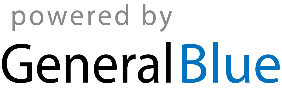 